高青县统计局2018年政府信息公开工作年度报告本报告按照《中华人民共和国政府信息公开条例》（以下简称《条例》）和《山东省政府信息公开办法》（以下简称《办法》）规定编制。报告全文由概述、主动公开政府信息情况、依申请公开政府信息情况、政府信息公开复议诉讼和举报情况、政府信息公开工作机构和人员情况、存在的不足及改进措施六个部分组成，并附有相关统计表格。报告中所列数据统计期限自2018年1月1日始，至2018年12月31日止。报告电子版可在高青县人民政府门户网站（www.gaoqing.gov.cn）查阅和下载。如对报告内容有疑问，请与高青县统计局办公室联系（地址：高青县城黄河路81号；邮编：256300；电话：0533-6967188；传真：0533-6967188）。一、概述（一）加强组织领导，优化队伍建设。政务公开工作列入单位领导分工。进一步明确作为政务公开工作主管科室，具体负责组织协调、指导推进、监督检查全局政务公开工作，切实做到机构到位、责任到位、人员到位、经费到位，政务公开工作队伍建设进一步加强。（二）完善制度机制，强力部署推进。国办发〔2018〕23号文件、鲁政办发〔2018〕21号文件和淄政办字〔2018〕118号文件下发后，我单位高度重视，认真研究统计信息公开有关内容，进一步明确重点领域、公开事项、公开方式、责任科室等具体要求，就做好2018年政务公开作出部署，切实抓好各项任务落实。（三）加强平台建设，拓展公开渠道。充分发挥政府网站作为政务公开第一平台作用，按时维护更新政府信息公开目录、政府信息依申请公开、政府信息公开监督信箱等栏目。二、主动公开政府信息情况（一）统计领域信息公开情况2018年，高青县统计局通过政府网站共主动公开统计信息40条；通过编制统计月报、统计年鉴公开了统计信息。通过统计月报公开了11期全县经济运行情况简析、4期地区生产总值（GDP）数据、11期全县规模以上工业主要经济指标数据、11期全县主要工业产品产量数据、11期工业分行业主要经济指标数据、11期全县固定资产投资数据、4期全县规模以上建筑业总产值数据、4期国内贸易数据、11期全县规模以上服务业数据、4期全县居民家庭收支数据、11期县商务局、财政局、国税局、地税局、人民银行等部门统计数据、11期全县各镇办主要经济指标数据、11期全县“四上”企业名单、11期全县高新技术企业名单、11期全市各区县主要经济指标数据。通过统计年鉴公开了2017年全县国民经济和社会发展统计公报，详细公布12类主要统计数据，主要包括综合核算数据，我县基本概况数据，农业数据，工业数据，建筑业、固定资产投资数据，贸易业、居民生活数据，劳动工资数据，财税、金融、保险数据，交通、邮电、工商数据，文教、卫生、体育、计划生育数据，城市建设、环境保护数据，历史数据等。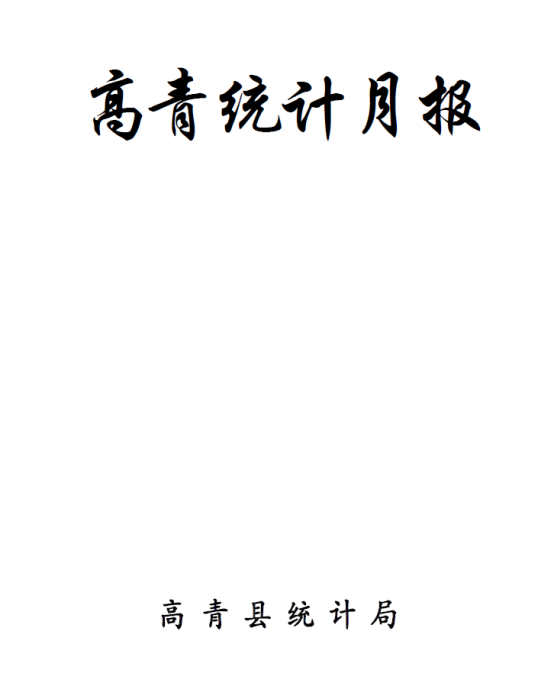 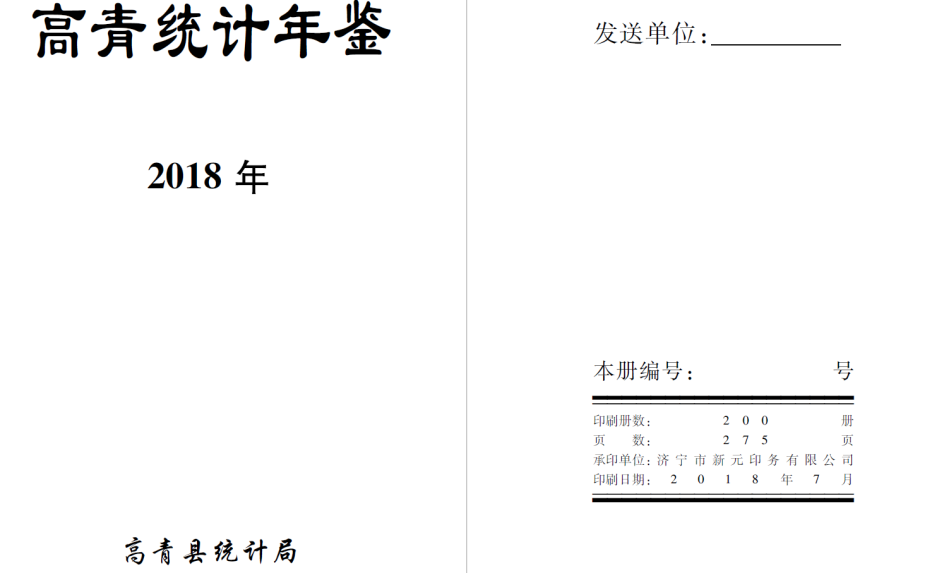 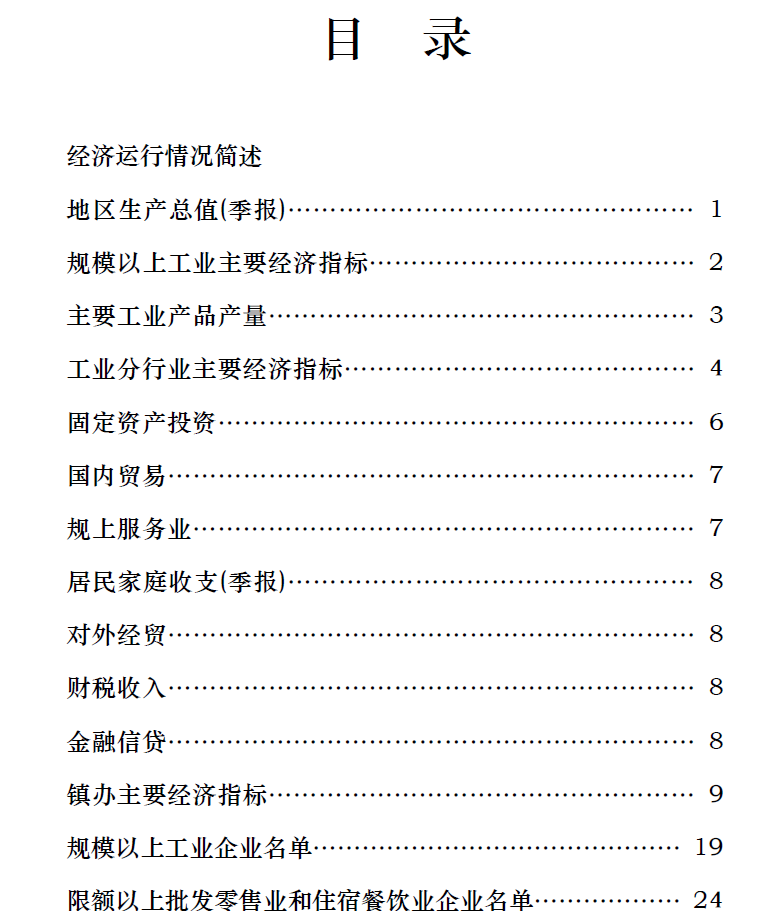 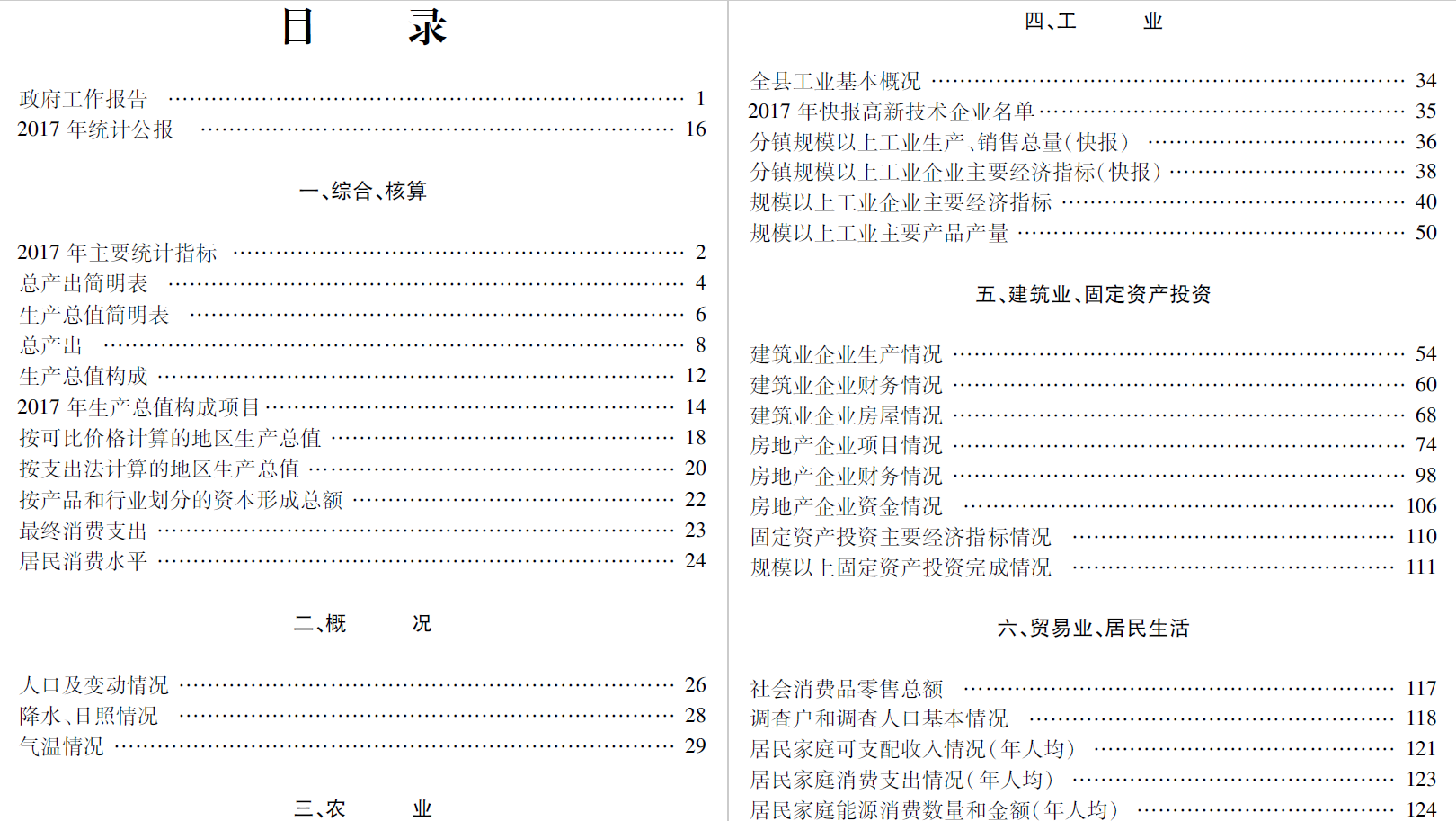 按照上级统一部署，深化统计管理体制改革，进一步夯实统计基层基础，抓好统计人才队伍建设。扎实开展了全国第四次经济普查。（二）建议提案办理结果公开情况本单位2018年度未收到人大代表建议和政协委员提案，因此无法公开办理结果。三、依申请公开政府信息情况（一）依申请公开处理情况2018年，高青县统计局共收到政府信息公开申请0件。（二）收费及减免情况本年度，我单位在政府信息公开申请办理过程中，未收取任何费用。四、政府信息公开复议诉讼和举报情况2018年，高青县统计局共发生政府信息公开行政复议0件，发生政府信息公开行政诉讼0件。未收到政府信息公开工作群众举报。五、政府信息公开工作机构和人员情况截至2018年底，高青县统计局政府信息公开工作机构数量为1个，兼职工作人员2人。六、存在的主要问题及改进措施我单位政府信息公开工作虽然取得了一定的成效，但与建设法治政府的新要求、人民群众的新期待，还存在一些差距。主要表现为：对信息公开的重视程度不够，信息公开不够及时主动；政策解读形式单一、解读质量不高；政府信息公开目录不够规范，不便于公众查询信息等。2019年，我单位将重点抓好以下几方面工作：一是加大政策解读力度，落实国家、省市县关于做好政策解读回应的相关规定，按照“谁起草、谁解读”的原则，实现政策性文件与解读方案、解读材料同步组织、同步审签、同步部署。同时，多运用数字化、图标图解等方式，增强政策解读的易读性。二是加强政务公开平台建设，用好管好政务新媒体，健全内容发布审核机制，强化互动和服务功能，保证发布信息内容合法、完整、准确、及时。附件： 2018年度高青县统计局政府信息公开工作情况统计表高青县统计局2019年3月20日附件2018年度政府信息公开工作情况统计表（高青县统计局）（注：各子栏目数要等于总栏目数量）统　计　指　标单位统计数一、主动公开情况　　（一）主动公开政府信息数（不同渠道和方式公开相同信息计1条）条40　　　　　　其中：主动公开规范性文件数条0　　　　　　　　　制发规范性文件总数件0　　（二）通过不同渠道和方式公开政府信息的情况　　　　　1.政府公报公开政府信息数条0　　　　　2.政府网站公开政府信息数条40　　　　　3.政务微博公开政府信息数条0　　　　　4.政务微信公开政府信息数条0　　　　　5.其他方式公开政府信息数条0二、回应解读情况（不同方式回应同一热点或舆情计1次）（一）回应公众关注热点或重大舆情数次0　　（二）通过不同渠道和方式回应解读的情况　　　　　1.参加或举办新闻发布会总次数次0　　　　　　 其中：主要负责同志参加新闻发布会次数次0　　　　　2.政府网站在线访谈次数次0　　　　　　 其中：主要负责同志参加政府网站在线访谈次数次0　　　　　3.政策解读稿件发布数篇0　　　　　4.微博微信回应事件数次0　　　　　5.其他方式回应事件数次0三、依申请公开情况　　（一）收到申请数件0　　　　　1.当面申请数件0　　　　　2.传真申请数件0　　　　　3.网络申请数件0　　　　　4.信函申请数件0          5.其他形式件0　　（二）申请办结数件0　　　　　1.按时办结数件0　　　　　2.延期办结数件0　　（三）申请答复数件0　　　　　1.属于已主动公开范围数件0　　　　　2.同意公开答复数件0　　　　　3.同意部分公开答复数件0　　　　　4.不同意公开答复数件0　　　　　 　其中：涉及国家秘密件0　　　　　　　　　 涉及商业秘密件0　　　　　　　　　 涉及个人隐私件0　　　　　　　　　 危及国家安全、公共安全、经济安全和社会稳定件0　　　　　　　　　 不是《条例》所指政府信息件0　　　　　　　　　 法律法规规定的其他情形件0　　　　　5.不属于本行政机关公开数件0　　　　　6.申请信息不存在数件0　　　　　7.告知作出更改补充数件0　　　　　8.告知通过其他途径办理数件0四、行政复议数量件0　　（一）维持具体行政行为数件0　　（二）被依法纠错数件0　　（三）其他情形数件0五、行政诉讼数量件0　　（一）维持具体行政行为或者驳回原告诉讼请求数件0　　（二）被依法纠错数件0　　（三）其他情形数件0六、被举报投诉数量件0　　（一）维持具体行政行为数件0　　（二）被纠错数件0　　（三）其他情形数件0七、向图书馆、档案馆等查阅场所报送信息数条0　　（一）纸质文件数条0　　（二）电子文件数条0八、开通政府信息公开网站（或设立门户网站信息公开专栏）数个0（一）区县政府及其部门门户网站个0（二）镇、街道办事处门户网站个0九、政府公报发行量（一）公报发行期数期0（二）公报发行总份数份0十、设置政府信息查阅点数个0（一）区县政府及其部门个0（二）镇办个0十一、查阅点接待人数次0（一）区县政府及其部门次0（二）镇办次0十二、机构建设和保障经费情况　　（一）政府信息公开工作机构数个1　　（二）从事政府信息公开工作人员数人2　　　　　1.专职人员数（不包括政府公报及政府网站工作人员数）人0　　　　　2.兼职人员数人2　　（三）政府信息公开专项经费（不包括用于政府公报编辑管理及政府网站建设维护等方面的经费）万元0十三、政府信息公开会议和培训情况　　（一）召开政府信息公开工作会议或专题会议数次1　　（二）举办各类培训班数次0　　（三）接受培训人员数人次0